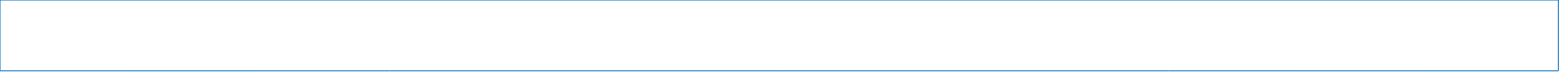 Аты-жөні, тегі:Көздібай Әлихан Айдарұлы                                                              (Жеке құжаты бойынша толтырылады, жеке куәлігі)Туған жылы, айы, күні: 18.02.2004ж 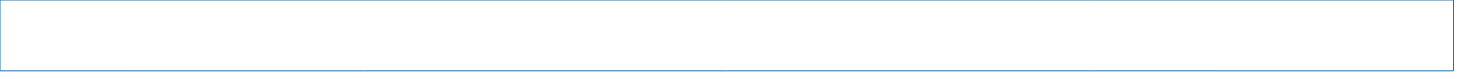 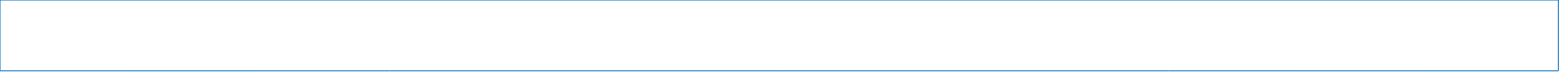 Мекен жайы:Ақтөбе обл Байғанин ауданы Жарлы ауылы Астана 9үй                                     (Тіркелген мекен жайы)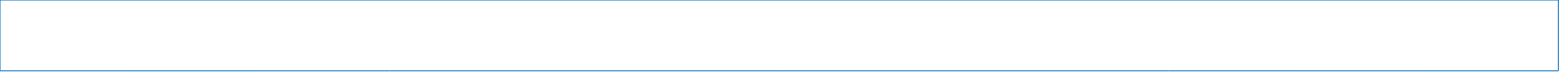                                      (Тұрғылықты мекен жайы)Байланыс телефон: 87717684504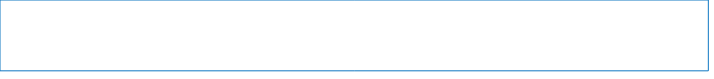 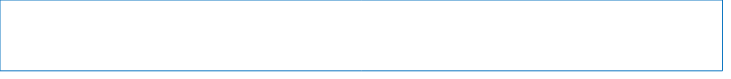                                                                                                 (ұялы)                                                                    (үй)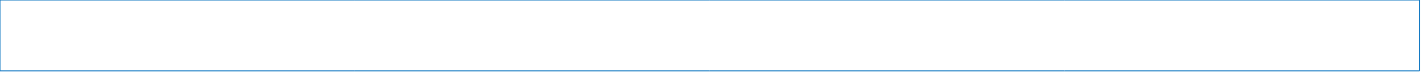 Электрондық поштасы:alikhan.k@mail.ru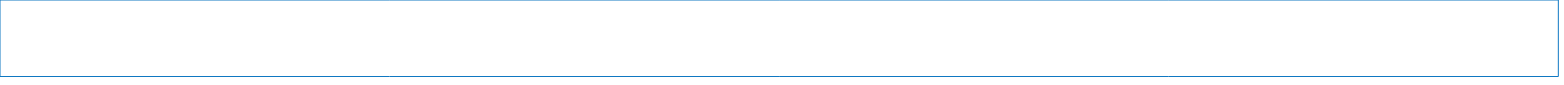 Ата-анасы: Алпысбаева Тәтігүл     Анасы:                                                                               (Толық аты-жөні, тегі)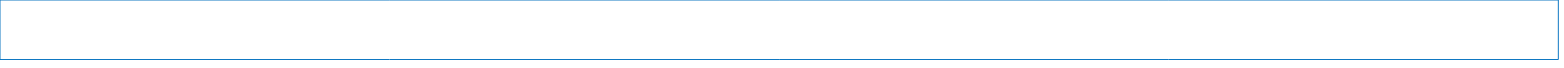      Жұмыс орны: жұмысыз     Лауазымы: 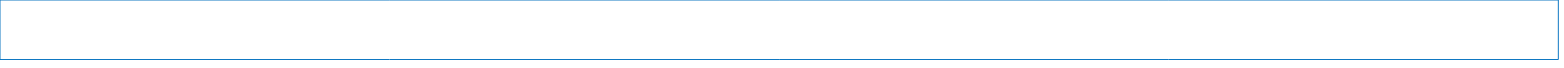      Байланыс телефоны:877712275172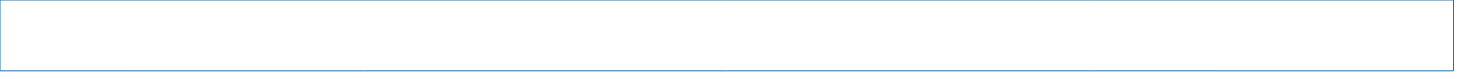 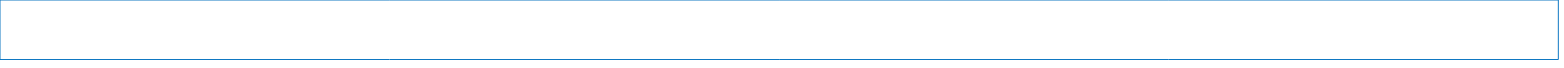      Әкесі: Түйебаев Айдар Көздібайұлы                                                                                                                                                                            (Толық аты-жөні, тегі)     Жұмыс орны:жұмысыз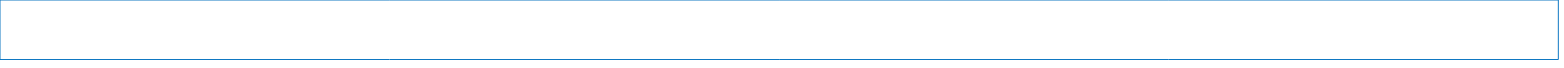      Лауазымы: 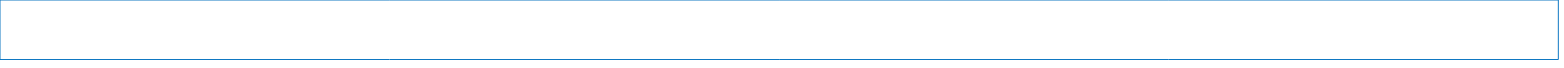      Байланыс телефоны: +77717697873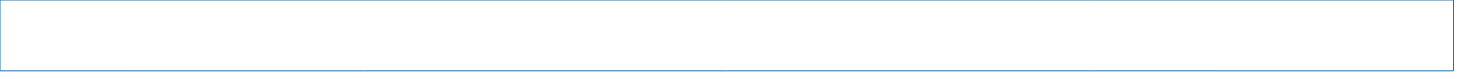 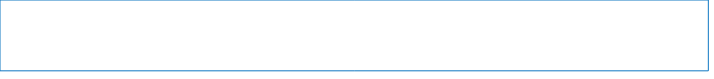 Отбасындағы бала саны:5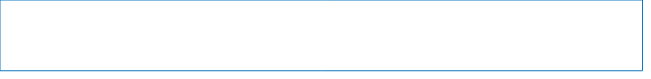 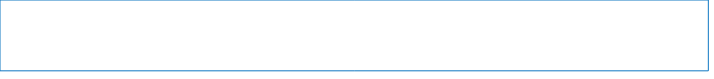 8. Таңдау пәні:                   1.Физика                                                                2. Математика                                           3.                                                               4.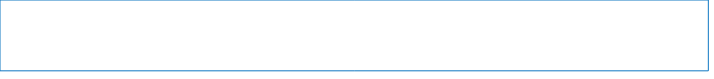 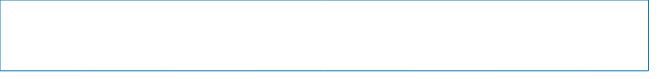 9. Басым бағыттары:      Инженерия✅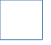      Педагогика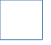 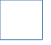      Медицина 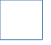  Биотехнология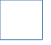  IT технология,✅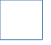  Робототехника✅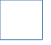 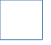  Ғылым  Құрылыс ісі, архитектура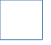  Журналистика 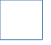 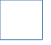  Шет тілдері  Өнер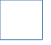 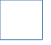  Экономика✅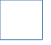  Әскери іс  Юриспруденция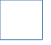  Мұнайгаз ісі/геология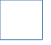  Қызметтер 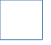 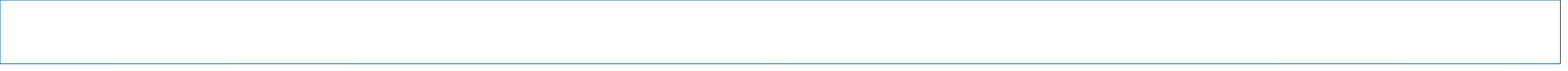  Басқа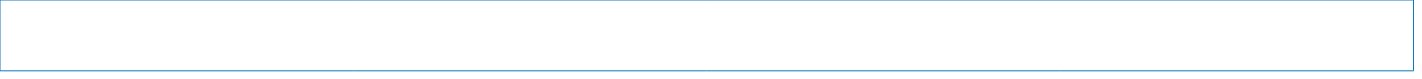 10. Басым ЖОО: 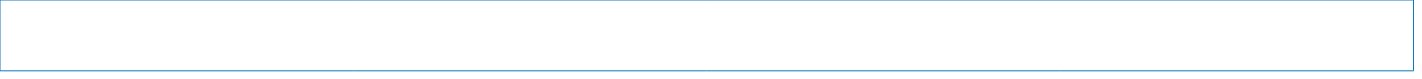 13. Участие в олимпиадах, конкурсах, конференциях, спартакиадах: 14. Выездные курсы: 15. Успеваемость:           16. Интересы и увлечения: Спорт          17. Характеристика материального и социального положения семьи: хорошо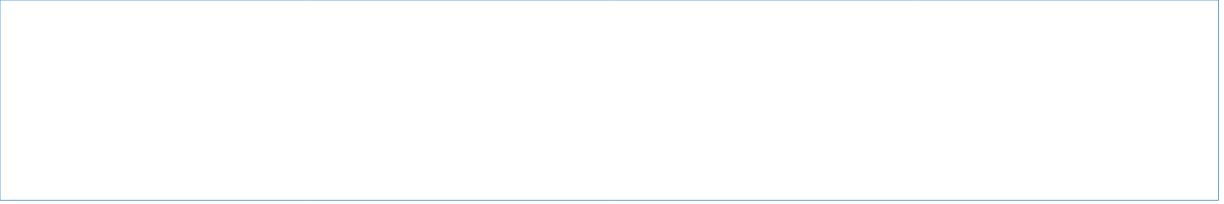 ГодНаименованиеуровеньпредметРезультат(место)Чем отмечен (грамота, диплом, сертификат)20183Тарих3ГрамотГодСтрана Направлние (наименование) курсовУровень  (областной, региональный, республиканский, международный)Четверть 1234итоговая